Consultazione di mercato finalizzata all’acquisizione di servizi di manutenzione per le apparecchiature in dotazione al centro produzione tessere sanitarie della SOGEI, comprensiva dell’adeguamento tecnologico, del supporto specialistico e dei materiali di usurabiliDocumento di Consultazione del MercatoConsip S.p.A Via Isonzo 19/E00198 RomaFax 06.85.449.649demand.management@consip.it http://www.consip.itRoma, 11/01/2017PREMESSALa presente iniziativa di consultazione di mercato si riferisce alla necessità di SOGEI di acquisire i servizi di manutenzione per le apparecchiature in dotazione al centro produzione tessere sanitarie della SOGEI, comprensiva dell’adeguamento tecnologico, del supporto specialistico e dei materiali di usurabili. Per la produzione in autonomia delle Tessere Sanitarie la Sogei si è dotata, a partire dal 2004 e con una revisione architetturale nel 2005, di un sistema di produzione costituito da 4 apparati di tipo DataCard MaxSys (per la stampa effettiva dei tesserini con banda magnetica) e di due macchine imbustatrici Otto Kunneke C6000, organizzate su due «isole» di produzione, tali per cui non vi sia interruzione di servizio.In sostanza, le due isole di produzione, nella piena operatività, consentono la produzione di tesserini senza soluzione di continuità, essendo ciascuna linea il backup dell’altra.Il presente documento di consultazione del mercato ha l’obiettivo di: garantire la massima pubblicità all’iniziativa per assicurare la più ampia diffusione delle informazioni; ottenere la più proficua partecipazione da parte dei soggetti interessati;pubblicizzare al meglio le caratteristiche qualitative e tecniche di beni e servizi oggetto di analisi;ricevere, da parte dei soggetti interessati, osservazioni e suggerimenti per una più compiuta conoscenza del mercato. Ciò anche al fine di verificare - così come indicato dall’A.N.AC nel documento recente “Linee guida per il ricorso a procedure negoziate senza previa pubblicazione di un bando nel caso di forniture e servizi ritenuti infungibili” - se in concreto sussistano i presupposti che consentono, ai sensi dell’art. 63 del d.lgs. n. 50/2016, il ricorso alla procedura negoziata senza pubblicazione del bando, ovvero esistano soluzioni alternative.Vi preghiamo di fornire il Vostro contributo - previa presa visione dell’informativa sul trattamento dei dati personali sotto riportata - compilando il presente questionario e inviandolo entro 15 giorni dalla data odierna all’indirizzo e-mail demand.management@consip.it oppure via fax al numero 06.85.449.649.Tutte le informazioni da Voi fornite con il presente documento saranno utilizzate ai soli fini dello sviluppo dell’iniziativa in oggetto.Consip S.p.A., salvo quanto di seguito previsto in materia di trattamento dei dati personali, si impegna a non divulgare a terzi le informazioni raccolte con il presente documento.L’invio del documento al nostro recapito implica il consenso al trattamento dei dati forniti.Roma, 11/01/2017Dati AziendaInformativa sul trattamento dei dati personaliAi sensi dell'art. 13 del D.Lgs. n. 196/2003 “Codice in materia di protezione dei dati personali” (d'ora in poi anche solo il "Codice"), Vi informiamo che la raccolta ed il trattamento dei dati personali (d’ora in poi anche solo “Dati”) da Voi forniti sono effettuati al fine di consentire a Consip S.p.A. di condurre le attività connesse all’acquisizione sopradetta Il trattamento dei Dati per le anzidette finalità, improntato alla massima riservatezza e sicurezza nel rispetto della normativa sopra richiamata, dei regolamenti e della normativa comunitaria, avrà luogo con modalità sia automatizzate sia non automatizzate. Il conferimento di Dati alla nostra Società è facoltativo; l'eventuale rifiuto di fornire gli stessi comporta l'impossibilità di acquisire le informazioni ed i Dati richiesti relativi alla Vostra azienda. I Dati, per le finalità sopra evidenziate, possono essere comunicati, oltre che ai dipendenti della nostra Società, anche alle seguenti persone od enti che all'uopo possono effettuare operazioni di trattamento per nostro conto: società, consulenti, collaboratori incaricati dalla Società. L'elenco dettagliato dei soggetti ai quali i dati personali potranno essere comunicati, sarà fornito dietro espressa richiesta dell'interessato.L’invio a Consip S.p.A. del Documento di Consultazione del mercato implica il consenso al trattamento dei Dati forniti.Titolare del trattamento dei dati è Consip S.p.A., con sede in Roma, Via Isonzo 19 D/E. Le richieste per l’esercizio dei diritti riconosciuti dall'art. 7 del D.Lgs. 30 giugno 2003, n. 196, qui sotto integralmente riportato. Le richieste potranno essere avanzate anche al seguente indirizzo di posta elettronica esercizio.diritti.privacy@consip.it .Art. 7 del D.Lgs. 30 giugno 2003, n. 196 (Diritto di accesso ai dati personali ed altri diritti)L'interessato ha diritto di ottenere la conferma dell'esistenza o meno di dati personali che lo riguardano, anche se non ancora registrati, e la loro comunicazione in forma intelligibile.L'interessato ha diritto di ottenere l'indicazione:dell'origine dei dati personali;delle finalità e modalità del trattamento;della logica applicata in caso di trattamento effettuato con l'ausilio di strumenti elettronici;degli estremi identificativi del titolare, dei responsabili e del rappresentante designato ai sensi dell'articolo 5, comma 2;dei soggetti o delle categorie di soggetti ai quali i dati personali possono essere comunicati o che possono venirne a conoscenza in qualità di rappresentante designato nel territorio dello Stato, di responsabili o incaricati.L'interessato ha diritto di ottenere:l'aggiornamento, la rettificazione ovvero, quando vi ha interesse, l'integrazione dei dati;la cancellazione, la trasformazione in forma anonima o il blocco dei dati trattati in violazione di legge, compresi quelli di cui non è necessaria la conservazione in relazione agli scopi per i quali i dati sono stati raccolti o successivamente trattati;l'attestazione che le operazioni di cui alle lettere a) e b) sono state portate a conoscenza, anche per quanto riguarda il loro contenuto, di coloro ai quali i dati sono stati comunicati o diffusi, eccettuato il caso in cui tale adempimento si rivela impossibile o comporta un impiego di mezzi manifestamente sproporzionato rispetto al diritto tutelato.L'interessato ha diritto di opporsi, in tutto o in parte:per motivi legittimi al trattamento dei dati personali che lo riguardano, ancorché pertinenti allo scopo della raccolta;al trattamento di dati personali che lo riguardano a fini di invio di materiale pubblicitario o di vendita diretta o per il compimento di ricerche di mercato o di comunicazione commerciale.Informativa della Stazione appaltanteAi sensi della Determinazione dell’ANAC “Linee guida per il ricorso a procedure negoziate senza previa pubblicazione di un bando nel caso di forniture e servizi ritenuti infungibili” la Consip informa il mercato della fornitura circa gli elementi di seguito riportati.Breve descrizione dell’iniziativaIl perimetro di acquisizione definito da SOGEI è costituito dalla manutenzione, ordinaria e straordinaria, sui summenzionati sistemi: quattro apparati DataCard MaxSys e due macchine imbustatrici Otto Kunneke C6000. In particolare, l’oggetto dell’acquisizione sarà così composto:servizio di manutenzione ordinaria, programmata e correttiva, di n. 4 apparecchiature Datacard modello Maxsys e n. 2 sistemi di imbustamento Otto Kuennecke modello C6000, comprensivo dei materiali soggetti a usura e delle eventuali parti di ricambio;servizi di manutenzione straordinaria, consistenti nell’adeguamento tecnologico degli apparati Datacard Maxsys, in termini di upgrade del software di base (es. upgrade sistemi windows all’ultima release) e di manutenzione del software di simulazione (mantenendo costantemente aggiornate le patch del sw);servizi di assistenza sistemistica per un numero di 120 ore, da erogarsi durante il periodo di validità del contratto.materiali di consumo secondo le quantità stimate nella tabella successiva: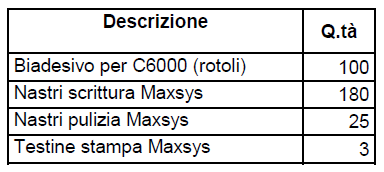 Per quanto attiene ai servizi di manutenzione straordinaria, erogati in modalità progettuale, l’adeguamento tecnologico ha caratteristiche di urgenza e non è più procrastinabile. Gli apparati Maxsys, per la personalizzazione delle Tessere Sanitarie utilizzano una piattaforma basata su WindowsXP, sistema operativo non più manutenuto da Microsoft. Tale circostanza rende non utilizzabili gli aggiornamenti software sviluppati dalla casa madre Datacard e, soprattutto, pregiudica la sicurezza dell’intero sistema, che rimane aperto a possibili attacchi informatici. E’ dunque necessaria una migrazione degli stessi apparati alla versione più recente di Windows supportata. I sistemi Datacard saranno altresì utilizzati per la «personalizzazione elettrica delle smartcard di controllo degli apparecchi di gioco», nell’ambito del sistema di monitoraggio e controllo delle macchine da gioco.In merito alla manutenzione ordinaria (programmata e correttiva), si sottolinea che la medesima è funzionale  al mantenimento dei livelli di servizio per la produzione delle tessere sanitarie, nelle quantità di circa 1,6 / 1,7 milioni di tesserini annui.Il contratto di manutenzione dovrà essere comprensivo della fornitura di parti di ricambio per componenti usurabili (cinghie, ventose, rulli….), di un minimo di 15 gg/pp di assistenza sistemistica e prevedere anche un plafond di spesa per i materiali di consumo, così come definiti nella tabella di cui al precedente punto d).In ultimo, e non per ordine di importanza, la richiesta di supporto sistemistico si rende necessaria per una revisione della configurazione fisica degli apparati. Infatti, in seguito all’attivazione di una nuova convenzione tra l’Agenzia delle Entrate e la Società Nexieve, per la distribuzione della corrispondenza su una vasta area nazionale, viene attivata la distribuzione di nuovi formati di buste rispetto a quelle attualmente in uso.Tale aggiornamento di formato comporterà un intervento di personalizzazione e specializzazione delle imbustatrici Otto Kunnecke C6000.La durata complessiva del contratto sarà di 24 mesi. Considerando  i costi dei precedenti contratti di manutenzione sulla medesima infrastruttura, il valore dell’acquisizione è stimato in circa 500.000,00 euro.DomandeMercato di riferimento (l’Azienda che risponde, deve indicare il proprio mercato di riferimento e quali soluzioni propone).Risposta: ____________________________________________________________________________________________________________________________________________________________________________________________________________________________________________________________________________________________________________________________________Condizioni di prezzo mediamente praticate (volume e prezzi di listino e sconti praticati)Risposta: ____________________________________________________________________________________________________________________________________________________________________________________________________________________________________________________________________________________________________________________________________Soluzioni tecniche disponibili (si richiede all’Azienda se intende partecipare in veste di produttore, di distributore, di manutentore, in esclusiva o non in esclusiva, con quali livelli di certificazione del produttore dell’azienda e/o del personale).Risposta: ____________________________________________________________________________________________________________________________________________________________________________________________________________________________________________________________________________________________________________________________________Qual è il fatturato annuo realizzato dalla Azienda nell’ultimo triennio (relativamente a quanto richiesto, differenziando l’indicazione nel mercato privato da quello della Pubblica Amministrazione).Risposta: ____________________________________________________________________________________________________________________________________________________________________________________________________________________________________________________________________________________________________________________________________Quali sono i canali commerciali utilizzati dalla Azienda in riferimento ai servizi richiesti (differenziando specificatamente le indicazioni fornite per il mercato privato da quello della Pubblica Amministrazione).Risposta: ____________________________________________________________________________________________________________________________________________________________________________________________________________________________________________________________________________________________________________________________________Per ciascun canale commerciale in grado di operare sul territorio nazionale, quanti e quali sono i soggetti autorizzati alla vendita e alla manutenzione degli apparati indicati nella presente consultazione.Risposta: ____________________________________________________________________________________________________________________________________________________________________________________________________________________________________________________________________________________________________________________________________AziendaIndirizzo Nome e Cognome del referenteRuolo in aziendaTelefono FaxIndirizzo e-mailFirma Fornitore_____________________